關於學校：學校單位名稱：桃園市桃園區會稽國小電話：3252982傳真：3562109地址：330 桃園市春日路1080號員工人數：89人成員人數(師生)：895人佔地面積：1.60坪班級數：34班學校成果：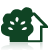 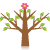 深綠色葉片數：20片淺綠色葉片數：8片提報篇數： 14  篇學校成員：學校成員的所有文章：加入日期成員暱稱(成員帳號)文章數葉片數2009/12/01縣立會稽國小(034605)1428發表日期文章標題類型帳號葉片數2018/11/05寓教於樂的老鍋休閒農場一般提報03460522018/11/05麥克田園的體驗一般提報03460522018/10/01107學年度校園防災演練一般提報03460522018/09/19愛地球大家一起來--107廢電池回收一般提報03460522018/09/06107節能減碳海立體報設計比賽一般提報03460512018/09/04迎接新學期，大家一起來打掃一般提報03460512018/09/03防疫勤洗手，腸病毒遠離我！一般提報03460522018/08/31我愛我的學校-打掃校園大家一起來一般提報03460522018/08/31環保小尖兵大出擊-校園廁所整潔及防治登革熱一般提報03460522018/08/09愛護地球--從認識垃圾分類做起(小一新生入學闖關活動)一般提報03460522018/06/11從「北風與太陽」談能源再生之教育宣導一般提報03460532018/06/11與綠建築教育園區的互動及糕餅歷史的巡禮一般提報03460522018/06/08廢乾電池回收大家一起來一般提報03460532018/06/08關心我們的海洋朋友0346052